TOWN OF EAGLE LAKE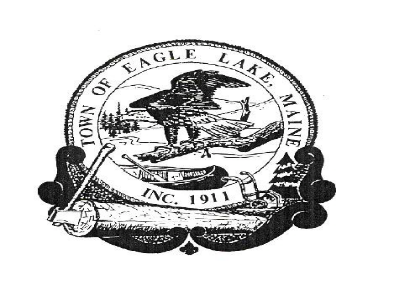 BOARD OF SELECTMEN’S MEETINGJULY 2, 2021	1.  The meeting was called to order by, Arthur Carroll at 12:00 P.M.       The Board members present included: Arthur Carroll, Wendy Dube, Raymond Saucier and Brian DevoeOthers in attendance were: Town Manager John Sutherland and Jessica Potila, a reporter from the Fiddlehead Focus who attended via ZOOM. 2.     DISCUSS THE SUMMER RECREATION PROGRAM FOR 2021         A potential candidate who earlier indicated an interest in the position contacted John on         Monday and stated he was declining the interview citing that he would be unable to fulfill         the duties because he and his wife were going to be busy over the summer months.         John informed the Board that the he discussed the Summer Recreation Director’s position         with his first candidate who informed him that she would not fill the Recreation Director’s          position for less than $ 20.00 per hour. John was concerned that this rate would upset our        salary structure since no current hourly employee received that amount. John stated the         Recreation Committee held a meeting on Tuesday and discussed the Director’s position.         Recreation Committee member Doris McNulty offered to resign from the Recreation        Committee and take on the Summer Recreation Director’s responsibilities at the salary        budgeted for the position.  John mentioned that Morgan Plourde came in and filled out       an application for the assistant’s position.        Following the discussion with Doris and the Recreation Committee an outline of the        summer recreation program for 2021 began to take shape. The program will include sports,        swimming days at the beach and pavilion, trips to hedgehog and the movie theater in Fort        Kent, nature hikes, a boat trip on Eagle Lake and a visit from Fire Chief Rene St. Onge and a        fire engine. The schedule will be from 1 to 4:00 p.m. Monday thru Friday. John stated that        since COVID cancelled summer recreation last summer, he is dedicated to giving our kids        a nice summer re=creation experience.       John stated that he would like the Board of Selectmen to consider having a Summer       Recreation Program this year, to ratify the hires of Doris McNulty as the Summer Recreation       Director and Morgan Plourde as the Recreation Assistant and to decide what the fee will be       for attendees  who are not Eagle Lake residents.      Moved by Raymond Saucier to move forward with a Summer Recreation program      and charge no fee this year for out of town participants, seconded by Brian Devoe.      Vote: Unanimously in favor.      The Board asked John to keep attendance of out of town participants and we can approach      their communities later and see if they wish to sponsor their children next year. John stated      that he will.     Moved by Wendy Dube to ratify the hire of Doris McNulty as the Summer Recreation      Director and Morgan Plourde as the Summer Recreation Assistant, seconded by Brian Devoe.     Vote: Unanimously in favor. 3.    ADJOURN         Moved by Brian Devoe to adjourn at: 1:46 p.m., seconded by Raymond Saucier.         Vote: Unanimously in favor.         